Reception phonics – Thursday 15th July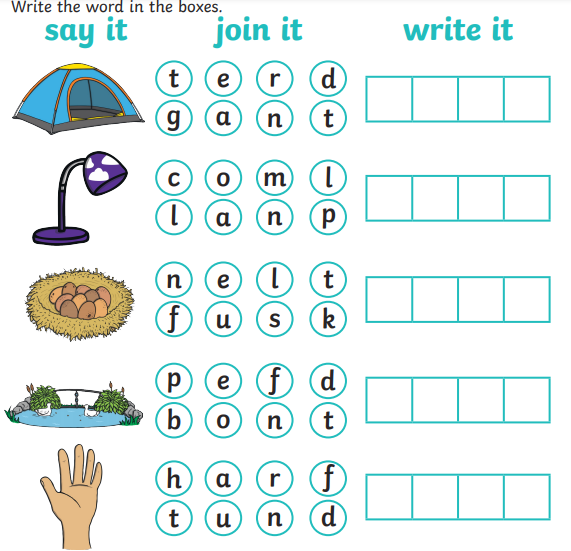 